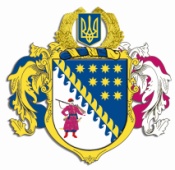 ДНІПРОПЕТРОВСЬКА ОБЛАСНА РАДАVIІІ СКЛИКАННЯПостійна комісія з питань соціально-економічного розвитку області, бюджету і фінансівпросп. Олександра Поля, 2, м. Дніпро, 49004ВИСНОВКИ І РЕКОМЕНДАЦІЇ № 2/26засідання постійної комісії обласної ради11 квітня 2024 року							м. Дніпро10:30 годинЗаслухавши і обговоривши інформацію заступника начальника управління – начальника відділу бюджету та фінансів управління економіки, бюджету та фінансів виконавчого апарату Дніпропетровської обласної ради Богуславської І.О. стосовно проєкту розпорядження голови обласної ради „Про внесення змін до рішення обласної ради від 13 березня 
2024 року № 375-19/VІІІ „Про Порядок використання коштів обласного бюджету на виконання доручень виборців депутатами Дніпропетровської обласної ради у 2024 році”, постійна комісія вирішила:1. Інформацію заступника начальника управління – начальника відділу бюджету та фінансів управління економіки, бюджету та фінансів виконавчого апарату Дніпропетровської обласної ради Богуславської І.О. взяти до відома.2. Погодити проєкт розпорядження голови обласної ради „Про внесення змін до рішення обласної ради від 13 березня 2024 року № 375-19/VІІІ „Про Порядок використання коштів обласного бюджету на виконання доручень виборців депутатами Дніпропетровської обласної ради у 2024 році”.3. Рекомендувати голові обласної ради прийняти проєкт розпорядження голови обласної ради „Про внесення змін до рішення обласної ради від 
13 березня 2024 року № 375-19/VІІІ „Про Порядок використання коштів обласного бюджету на виконання доручень виборців депутатами Дніпропетровської обласної ради у 2024 році”. Головуюча на засіданні,заступник голови комісії		            		Н.В. КЕДА